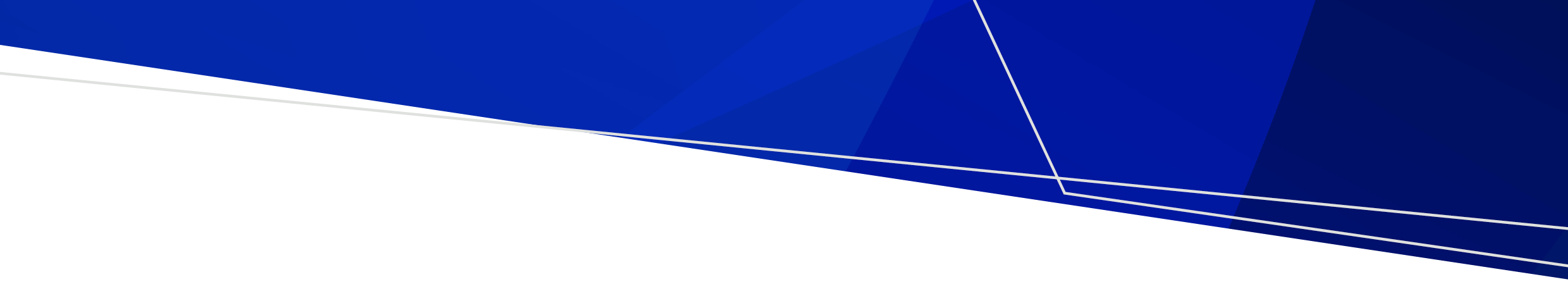 PurposeTo provide guidance for the reporting in CMI/ODS of mental health consumers attending an Infant, Child & Family Area Mental Health & Wellbeing hub.OverviewThe Royal Commission called for a new infant, child and family mental health and wellbeing system for children aged 0-11 years.  The Infant, Child & Family Health & Wellbeing hubs will improve access to integrated and community-based multidisciplinary services for children aged 0-11 years who are experiencing developmental, emotional, relational and behavioural challenges, and their families.  The hubs will deliver a range of paediatric health, mental health and family services with the focus on early intervention and providing age-appropriate care.Community health services will be the lead agency responsible for the development, implementation and monitoring of hub services.  During 2022 three of these hubs will commence operation at Loddon (Bendigo), Southern Melbourne (Monash) and Brimbank-Melton (RCH).
Activity Data ReportingIt is important that all consumers who receive a face to face mental health assessment by an AMHS CAMHS clinician at the Infant, Child & Family Area Mental Health & Wellbeing hubs are registered on CMI/ODS in accordance with the Program Management Circular, Registration of mental health consumers.The reporting of phase of care, outcome measures and contact hours including parenting programs will be required.Subcentre / Program SetupThe subcentre and program set up to be used in CMI/ODS for the Infant, Child & Family Area Mental Health & Wellbeing (ICFAMHW) hub is shown below. As stated, Phase of Care and outcome measures are required.SubcentreProgramPlease note new program type category code.	For More InformationFurther information about the correct use of CMI/ODS can be found on the Victorian Government’s website.  In particular, see the sections on; Registration of Clients, CMI/ODS Service Contacts and Subcentre/Program Maintenance. https://www.health.vic.gov.au/research-and-reporting/bulletins-and-program-management-circulars-pmcFor any queries relating to data reporting or program setup please email: MHDReporting@health.vic.gov.auMental Health Bulletin 66Infant, Child & Family Area Mental Health and Wellbeing (ICFAMHW) HubsCampusSubcentre NameSubcentre TypeCaseloadOpen ReasonThe CMI/ODS AMHS campus working with ICFAMHW hub ICFAMHW Hub – should include name of partners, e.g. Brimbank ICFAMHW hubCommunityYesNew ServiceProgram DescriptionProgram ClassProgram TypeFund SourceTarget PopulationStart DatePoC & OMAs defined by AMHS.  If parenting classes are run then a program called Parenting Prog should be addedCommunityCI1 – Comm, ICFHW Hub15026 Child & Adolescent Assessment Treatment & LiaisonNon specificDate of commencement of serviceYesTo receive this publication in an accessible format please email MHD Reporting <MHDReporting@health.vic.gov.au>Authorised and published by the Victorian Government, 1 Treasury Place, Melbourne.ISSN 2653-620X - Online (pdf/word)Available at Bulletins and Program Management Circulars (PMC) < https://www.health.vic.gov.au/research-and-reporting/bulletins-and-program-management-circulars-pmc>© State of Victoria, Department of Health and Human Services, August 2022